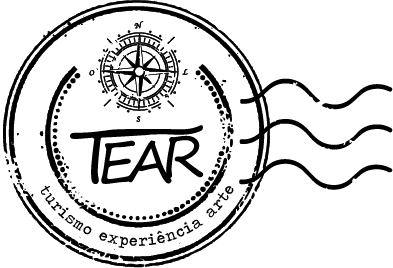 AUTORIZAÇÃO DE VIAGEMEu,..................................................................................................................autorizo meu filho (a) ........................................................................................a viajar  com a escola .......................................................................................para a  cidade de ........................................................................................no  período de.............a..............de...................................................................................................................................................................                                                                (assinatura/RG)